Turniertitel:								Datum:				Ort:Veranstalter:							Wertungsrichter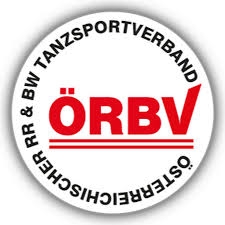 							    ____________________							           WR-UnterschriftBOOGIE WOOGIEPaar Nr.Paar Nr.Paar Nr.Paar Nr.Paar Nr.Paar Nr.Paar Nr.Paar Nr.Paar Nr.Paar Nr.Paar Nr.Paar Nr.Paar Nr.Paar Nr.WertungsbogenPktPktPktPktPktPktPktTanztechnik                                          0 - 10Tanzfiguren                                          0 - 10Musikinteerpretation                                          0 - 10max. 30GesamtGesamtGesamtGesamtGesamtGesamtGesamtPlatzPlatzPlatzPlatzPlatzPlatzPlatz